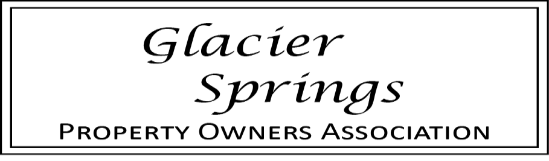 Minutes for the Annual General Meeting  Saturday, October 20, 2018, 1 p.m. | East Whatcom Regional Resource Center Call to Order 1:13 pm – Quorum obtained with 66 members present in person or by proxy.Officer and Committee Reports President Parliamentary – we will keep budgeting for our parliamentarian, however, since we have no contentious items we did not schedule one. There were no objections to this from attendees.Treasurer Review of the FY 2017-2018 Budget Ratification of the FY 2018-2019 Budget $2500 set aside for the GS lot for maintenance of possible hazard trees.Paypal account setup to allow members to pay for their dues via credit card – association will absorb fees to allow members to use this service.Motion to ratify – Stacia Green motions to ratify the fiscal year 2018-2019 budget. Linda Stein seconds. All in favor. Motion passes.Community Relations Committee No pressing items.Zoning Committee Attendees voiced concerns about lot clearing. Reminded members to return petitions to amend covenants and bylaws.Water System Committee 131 homes current – 243 full build out.Just rec’d new water permit – GREEN statusFuture water operator anticipated. GSPOA budget includes allocation for future water operator costs – water committee to be formed for identifying requirements.New Business Property maintenance 2019 – we will announce community clean up dates in the future to complete minor maintenance on GSPOA owned lots.Announcements Member database and homeowner communications Request from community member for mail boxes in front of Glacier Springs – the board will research the possibilities.Question about the condition of the river bank along 542 and its impact on power lines, etc.  – Home owners should reach out to Washington Department of Transportation for current status – link found here.Frequency of break ins is down – only one this year.Adjournment – Motion to adjourn Stacia Green, Doris Roosma seconds. Meeting adjourned at 1:44 pm